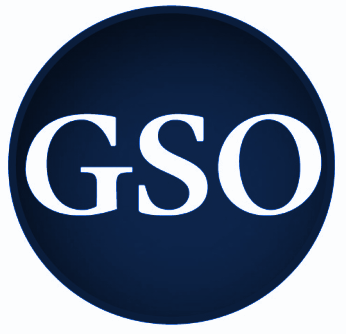 Graduate Student Organization (GSO)55th Senate (Est. 1968)Fifth Regular Meeting AgendaFebruary 1st, 2023 at 5:30 pm ESTLyman 132I. Call to Order (5:30) II. Roll Call III. Approval of Previous Meetings’ MinutesIV. Opening AddressV. ElectionsUniversity Senators (3)Senator-At-Large (1)VI. Old Business GSO Senate Resolution 23.04: A Resolution to Amend the GSO Constitution (Creating the Executive Advisory Board Council and Ensuring Executive Continuity and Accountability)GSO Senate Resolution 23.05: A Resolution to Amend the GSO Constitution (Establishing the Rules and Administration Special Committee)VII. New BusinessGSO Senate Resolution 23.06: A Resolution Establishing the GSO’s Recognition and Support of Syracuse University’s Graduate Student Employee Unionization CampaignVIII. Executive ReportsA. President’s ReportB. Internal Vice President’s Report	1. RGSO Policy & GSO Policy Platform Update	2. Approval of Executive Absence (GSOC 2.2k & 2.3c.vi): Comptroller	3. CART Services (SR 22.09)C. External Vice President’s ReportD. Comptroller’s Report1. Simplified Budget Report & Overview2. Special Funding: Mathematics Graduate OrganizationIX. Remarks for the RecordX. AnnouncementsA. Next Meeting: March 1st, Lyman 132XI. Adjournment (8:30)